附件3：广州南湖假日酒店：广州白云区同和路320号1、同和榕树头(公交站)：504路、560路、747a路、747b路、747路、754路、792A路、792路、862B路、B6线、夜74路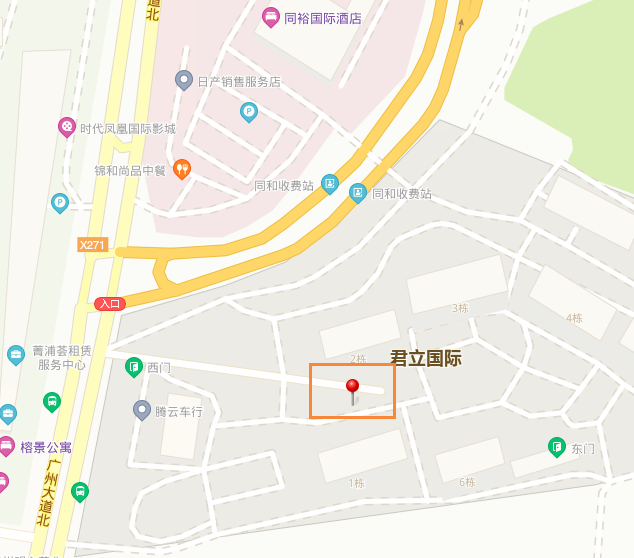 